проект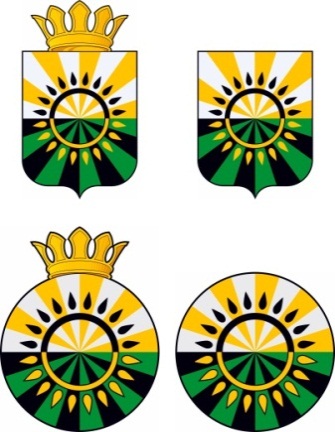 АДМИНИСТРАЦИЯ ГРОЗНЕНСКОГО МУНИЦИПАЛЬНОГО РАЙОНА  ЧЕЧЕНСКОЙ РЕСПУБЛИКИ(АДМИНИСТРАЦИЯ ГРОЗНЕНСКОГО МУНИЦИПАЛЬНОГО РАЙОНА)НОХЧИЙН РЕСПУБЛИКИН  СОЬЛЖА-ГIАЛИН МУНИЦИПАЛЬНИ К1ОШТАН АДМИНИСТРАЦИ(СОЬЛЖА-ГIАЛИН МУНИЦИПАЛЬНИ К1ОШТАН АДМИНИСТРАЦИ)ПОСТАНОВЛЕНИЕ _25_02_2020_            							                        № 19с. Толстой-ЮртОб утверждении муниципальной программы «Развитие туризма в Грозненском муниципальном районе на 2020-2023 годы»В соответствии с Законом Чеченской Республики от 04 октября 2019 г.                   № 41-РЗ «О преобразовании,  изменении границ отдельных муниципальных образований Чеченской Республики и внесении изменений в некоторые законодательные акты Чеченской Республики»,  Федеральным законом от 24 ноября 1996 г. № 132-ФЗ «Об основах туристской деятельности в Российской Федерации», Федеральным законом от 06 октября 2003 г. № 131-ФЗ «Об общих принципах организации местного самоуправления в Российской Федерации», Уставом Грозненского муниципального района,  а также в целях эффективного развития въездного и внутреннего туризма на территории Грозненского муниципального района администрация Грозненского муниципального района  ПОСТАНОВЛЯЕТ:Утвердить:1.1. Муниципальную программу «Развитие туризма в Грозненском муниципальном районе на 2020-2023 годы» согласно приложению № 1 к настоящему постановлению;         1.2.  План мероприятий по реализации муниципальной программы «Развитие туризма в Грозненском муниципальном районе на 2020 – 2023 годы» согласно приложению № 2 к настоящему постановлению.	2. Признать утратившим силу постановление администрации Грозненского муниципального района от 20 февраля 2018 г. № 24 «Об утверждении муниципальной программы «Развитие туризма на территории Грозненского муниципального района на 2018-2020 годы».	3. Опубликовать настоящее постановление в МБУ «Грозненское районное сетевое издание «Зов земли» (htt://www.zovzemli.ru) и разместить на официальном сайте администрации Грозненского муниципального района в сети «Интернет» (htt://www.grozraion.ru).Контроль над исполнением настоящего постановления оставляю за собой.                                                  Приложение № 1                                                 УТВЕРЖДЕНА                                                                            постановлением администрации                                                                                       Грозненского муниципального района                                                                                     от _________________ № __________Муниципальная программа«Развитие туризма в Грозненском муниципальном районе на 2020-2023 годы»с. Толстой-ЮртгодПаспортмуниципальной программы «Развитие туризма в Грозненском муниципальном районе на 2020-2023 годы»Общие положенияМуниципальная программа «Развитие туризма в Грозненском муниципальном районе на 2020-2023 годы» (далее – Программа) разработана в соответствии с  Федеральным законом  от 24.11.1996 г. № 132-ФЗ «Об основах туристской деятельности в Российской Федерации», Федеральным законом от 06.10.2003 г. № 131-ФЗ «Об общих принципах организации местного самоуправления в Российской Федерации», Государственной программой Чеченской Республики «Развитие туризма в Чеченской Республике» на 2014-2020 годы, Уставом администрации Грозненского муниципального района.Объектом регулирования программы являются приоритетные направления развития туризма на территории Грозненского муниципального района: экологический, культурно-познавательный, спортивный, сельский, паломнический и др. Предметом регулирования программы является комплекс экономических, правовых и иных отношений, возникающих в процессе развития туристской деятельности. Характеристика туристско-рекреационного потенциала Грозненского муниципального районаОдним из главных направлений социально-экономического развития региона является создание условий для улучшения качества жизни граждан, в том числе за счет развития качественной и доступной инфраструктуры отдыха и внутреннего туризма. Реализация Программы позволит создать и укрепить позитивный образ района как зоны рекреации и активно-познавательного туризма.Грозненский муниципальный район охватывает центральный кластер Чеченской Республики. В этой равнинной зоне предполагается развивать историко-познавательный и лечебный туризм. Анализ состояния туристской деятельности района выявил приоритетные стороны развития туризма:- выгодное географическое положение;- хорошая транспортная доступность;- большой ландшафтно-рекреационный потенциал, способствующий организации пешеходно-познавательного, велосипедного, конного, автомобильного видов туризма;- богатые биоресурсы, благоприятные для организации спортивных видов охоты и рыболовства. Грозненский район находится в центральной части Чеченской Республики. По природным условиям район делится на три части - равнинную, предгорную и горную. В составе Грозненского района 15 сельских поселений: Алхан-Калинское, Беркат-Юртовское, Виноградненское, Горячеисточненское, Ильиновское, Кень-Юртовское, Центора-Юртовское, Октябрьское, Первомайское, Петропавловское, Побединское, Правобережненское, Пролетарское, Терское, Толстой-Юртовское. В сельских поселениях объединены 27 населенных пунктов. Административный центр находится в с. Толстой-Юрт. Площадь района –  123 625,61 га. Численность населения –  76 786 чел. Основные показатели туристической сферы Грозненского муниципального районаВсего объектов культурного наследия – 17. Из них:- Объекты федерального значения (памятники археологии-городища) - 3; - Объекты регионального значения (памятники, братские могилы и мемориалы погибшим в годы Гражданской войны и ВОВ) - 6;  - Объекты религиозного значения (зиярты) - 8;- Музеи – 1; - Туристические маршруты (в разработке) – 1;- Бальнеологическая лечебница – 1 (месторождение термальных сероводородных источников в ст. Горячеисточненская.  В настоящее время на территории лечебницы проводятся восстановительные работы).Оценка текущего состояния туристского потенциала Грозненского муниципального районаРазвитие туризма - одна из основных задач социально-экономического развития Чеченской Республики. Очевидно, что основной упор в данной отрасли должен быть сделан на максимальное использование местных туристских ресурсов. Наличие разнообразных туристско-рекреационных активов района позволит развивать многие виды туризма.Промыслово-заготовительный туризм включает рыбалку и охоту. На территории района проходят все главные реки республики: Терек, Сунжа и Аргун. Туристское использование данных водных объектов может заключаться в организации рыболовных туров и отдыха. Спортивный (активный) туризм объединяет в себе различные виды деятельности, связанной с повышенной физической активностью. Перспективным для района является проведение летних видов активного отдыха (пешеходный, велосипедный, конный). Популярность спортивно-оздоровительного туризма в последние годы растет и прежде всего среди молодежи и школьников. В настоящее время особое внимание молодежи привлекает ежегодный «Фестиваль молодежного и спортивного туризма в Грозненском муниципальном районе», который проводится с 2018 года в период летних каникул. Фестиваль направлен на популяризацию и развитие туризма с использованием рекреационных ресурсов Грозненского муниципального района, обеспечение духовно-нравственного, гражданско-патриотического воспитания детей, а также активных форм отдыха в молодежной среде.Культурно-познавательный и паломнический туризм может стать одним из приоритетных видов туризма в районе и реализоваться в виде экскурсий по историческим местам и достопримечательностям, посещением религиозных объектов (зияртов) в Грозненском муниципальном районе, а также поселений, имеющих богатую и интересную историю, сохранивших национальный уклад, традиции и обычаи народа.Событийный туризмЕжегодно в районе проходят культурные события и значимые мероприятия, формирующие положительный имидж района и отличающиеся регулярностью проведения, устойчивой аудиторией. Каждое из них может стать программой специальных туров, являясь предпосылками успешного развития событийного туризма.Детский туризм Детско-юношеский туризм является уникальной моделью воспитания личности, одной из наиболее эффективных оздоровительных технологий и одним из самых массовых оздоровительных доступных видов спорта, способствующих формированию здорового образа жизни человека через общение с природой, организации активного досуга и занятости, развитию культуры поведения на природе, бережного отношения к памятникам истории и культуры, практическому познанию родного края, а также социальной адаптации, воспитанию гражданственности и патриотизма, что имеет большое государственное значение в воспитании подрастающего поколения.Реализация мероприятий направлена на массовое вовлечение учащихся школ в туристско-краеведческую деятельность через экскурсии, походы.Сельский туризм Данное направление можно рассматривать и как дополнительную возможность популяризации чеченской культуры, национальных обычаев и традиций, распространения знаний и информации об исторических и этнографических особенностях чеченского народа.Основные цели, задачи и сроки реализации Программы     Главная цель Программы – создание в Грозненском муниципальном районе развитого туристского комплекса, соответствующего современным требованиям к уровню развития рекреационной инфраструктуры.      Основные задачи Программы: - создание и продвижение туристической деятельности на территории муниципального района;- поддержка развития внутреннего и въездного туризма в Грозненском муниципальном районе;- развитие различных видов туризма: историко-культурный, природно-рекреационный, паломнический, спортивно-оздоровительный, экологический, сельский; - создание системы информирования туристов для обеспечения удобства пребывания и навигации на территории муниципального района;- информационное продвижение туристического потенциала района; - создание системы навигации и информирующей информации для туристов к основным туристским объектам, расположенным в районе.     Программа рассчитана на 2020-2023 годы. Исходя из целей, задач и сроков, к Программе прилагается Комплексный план по ее реализации. Ресурсное обеспечение ПрограммыФинансирование Программы предполагается за счет средств местного бюджета и внебюджетных источников, может корректироваться исходя из реальных возможностей местного бюджета на текущий финансовый год.     Общий объем финансовых средств, необходимых для реализации Программы, в том числе, для строительства и реконструкции имеющейся материальной базы туристских формирований и объектов, будет определен после реализации программных мероприятий.Механизм реализации Программы, организация управленияРезультатом реализации программы станет формирование в Грозненском муниципальном районе сферы туристской деятельности обеспечивающей, с одной стороны, потребности граждан в разнообразных туристских услугах, а с другой – превращение туристской деятельности в доходную отрасль экономики района, значительно укрепится материальная база. Формирование туристского комплекса окажет стимулирующее воздействие на развитие предприятий других отраслей экономики и малого предпринимательства. В результате достижения целей программы будут созданы условия для сохранения и возрождения объектов культурно-исторического и природного наследия. Главный социальный эффект программы будет состоять в создании прочных предпосылок и условий для удовлетворения потребностей населения и гостей республики в активном и полноценном отдыхе, укреплении здоровья, приобщении к культурным ценностям, повысит привлекательность района как сферы предпринимательства и делового сотрудничества.Объекты культурного наследия регионального значения,расположенные на территории Грозненского муниципального района (Постановление Правительства ЧР от 03.09.2013 г. № 231) Объекты культурного наследия федерального значения, расположение на территории Грозненского муниципального района (Постановление Совета министров РФ от 30.08.1960 г. № 1327) Объекты культурного наследия религиозного значения,расположенные на территории Грозненского муниципального района Этнографический музей под открытым небом «Колесо истории»(при МБОУ «СОШ № 1 с. Правобережное»)	7 мая 2019 года в с. Правобережное состоялось открытие этнографического музея под открытым небом «Колесо истории».  У истоков становления музея в 2009 году стояла учитель истории с 52-летним стажем работы  Исита  Балтукаева. На территории музея воссозданы жилища и подворья чеченцев прошлых веков, собраны предметы старины и домашняя утварь. В доме все соответствует быту прошлого времени. Каждый экспонат музея имеет историческую значимость: предметы домашней утвари, сохранившиеся столетиями, мебель, оружие, одежда, фотографии - все воссоздано в точности до мелочей. 	Музей будет иметь значимость не только для учащихся, но и всех жителей Грозненского района. Туристско-экскурсионный маршрут «Лев Николаевич Толстой на Кавказе» («Скала кунаков»)   Ведется разработка туристско-экскурсионного маршрута «Лев Николаевич Толстой на Кавказе», связанного с пребыванием великого русского писателя на Кавказе с 1851 – 1854 гг. Здесь он написал свои первые произведения «Детство», «Казаки». Село Толстой-Юрт названо в честь писателя в 1969 году. Любовь к Кавказу и глубокий интерес к особенностям жизни горцев нашли отражение во многих произведениях Толстого. Здесь же находится так называемая «Скала кунаков», у которой писатель любил проводить время со своим другом Садо Мисербиевым. На ней была надпись: «Здесь у этой скалы                    с 1851-1854 г. со своим другом Садо Мисербиевым бывал Л.Н. Толстой».С 2017 года на этих скалах создан естественный скалодром, где проводят занятия студенты ЧГУ, ЧГПИ. Развитие скалолазания для школьников, студентов и всех желающих – один из видов туризма.                                                              Приложение № 2                                                         УТВЕРЖДЕН                                                                                       постановлением администрации                                                                                                  Грозненского муниципального района                                                                             от _25__02__2020 г. № 19План мероприятий по реализации муниципальной программы «Развитие туризма в Грозненском муниципальном районе на 2020-2023 годы»Начальник отдела                                                                         Арсамирзаева Л.А.                                                                                                                                                               туризма, информациии программного обеспечения                                                Глава администрации                         Р.И. АбазовНаименование муниципальной программы«Развитие туризма в Грозненском муниципальном районе на 2020-2023 годы»Основание для разработки программы-  Федеральный закон от 24.11.1996 г. № 132 - ФЗ «Об основах туристской деятельности в Российской Федерации»;- Федеральный закон от 06.10.2003 г. № 131- ФЗ «Об общих принципах организации местного самоуправления в Российской Федерации»;- Государственная программа Чеченской Республики «Развитие культуры и туризма в Чеченской Республике» на 2014-2020 г.;- Устав Грозненского муниципального района Ответственный исполнитель программыАдминистрация Грозненского муниципального района Соисполнители программыСтруктурные подразделения администрации Грозненского муниципального районаЦель программыФормирование условий по созданию на территории Грозненского муниципального района конкурентоспособного туристско-рекреационного комплекса на основе эффективного использования туристического потенциала района и имеющихся ресурсов, сохранение природного, культурно-исторического наследия районаЗадача программы- развитие туристических маршрутов на территории района;- проведение мероприятий (фестивали, выставки, ярмарки и т.п.) по улучшению туристского имиджа района;- создание системы навигации и информирующей информации для туристов к основным туристским объектам, расположенным в районе и обеспечение удобства их пребывания;- сохранение культурного и исторического наследия района, обеспечение доступа граждан к культурным ценностям и участию в культурной жизни районаСроки реализации программы2020 – 2023 годыОбъемы и источник финансирования программыФинансирование программы осуществляется за счет средств местного бюджета и внебюджетных источников (может корректироваться исходя из реальных возможностей местного бюджета на текущий финансовый год)Ожидаемые конечные результаты- формирование новых туристских и экскурсионных маршрутов;- создание комфортных условий для туристов, навигация и информирование;- эффективное продвижение туристических продуктов, освещение событий и мероприятий, формирование условий для создания комфортной туристской среды№ п/пНаименование объектаДатировка объектаАдрес объекта 1.Братская могила советских воинов, погибших в бою с фашистами в период битвы за Северный Кавказ1946 г.Грозненский район, с. Алхан-Кала,ул. Вокзальная2.Братская могила советских воинов, погибших в бою с фашистами в период битвы за Северный Кавказ1946 г.Грозненский район, ст. Первомайская,в центре села3.Братская могила советских воинов, погибших в бою с фашистами в период битвы за Северный Кавказ1946 г.Грозненский район,с. Побединское, между с. Радужное и с. Керла-Юрт4.Братская могила рабочих Старогрозненских нефтепромыслов Андреева, Ляховского и Ковалева, расстрелянных царскими войсками 2 июля 1907 года1952 г.Грозненский район,ст. Первомайская,в центре села5.Братская могила советских воинов, погибших в битве за Северный Кавказ1946 г.Грозненский район,ст. Петропавловская,ул. Колхозная6.Укрепление «Тепли-Кичу»1850 г.Грозненский район,ст. Петропавловская, 4,340 км к востоку от станицы№ п/пНаименование объектаДатировка объектаАдрес объекта1.Городище «Алханкалинское»(«Ермоловское»)Постановление Совета Министров РСФСР от 30.08.1960 г. № 1327Грозненский район, вблизи с. Алхан-Кала, левый берег р. Сунжа2.Городище «Алханчуртское» («Батарейка»)Постановление Совета Министров РСФСР от 30.08.1960 г. № 1327Грозненский район, в 3-х км от ст. Петропавлов-ская, вниз по течению р. Сунжа3.Городище «Ильиновское»Постановление Совета Министров РСФСР  от 30.08.1960 г. № 1327Грозненский район, восточнее ст. Ильинов-ская№ п/пНаименование объекта Адрес объектаДатировка объекта1.Зиярт Эллах-Моллы Грозненский район,с. Терское1885 г.2.Зиярт Абдул-Вахаба-ХаджиГрозненский район,с. Терское1858-1904 гг.3.Зиярт Мани-ШейхаГрозненский район,с. Виноградное1840-1924 гг.4.Зиярт Зияуддина-ШейхаГрозненский район,с. ВиноградноеXIX в.5.Зиярт Абдул-Мажида-ШейхаГрозненский район,с. ВиноградноеXIX в.6.Зиярт Харуна-ХаджиГрозненский район,с. Виноградное1910 г.7.Зиярт Докки-ШейхаГрозненский район,с. Толстой-Юрт1838-1914 гг.8.Зиярт Дени-Шейха АрсановаГрозненский район,с. Кень-Юрт1851-1917 гг.№ п/пНаименование мероприятияСроки реализацииСроки реализацииОтветственные исполнители, участникиОрганизационно-методическое обеспечение в сфере развития туризмаОрганизационно-методическое обеспечение в сфере развития туризмаОрганизационно-методическое обеспечение в сфере развития туризмаОрганизационно-методическое обеспечение в сфере развития туризмаОрганизационно-методическое обеспечение в сфере развития туризма1.1Изучение и анализ развития сферы туризма на территории Грозненского муниципального района, выявление потребности в создании различных типов туристической и базовой инфраструктуры, а также туристических услуг.2020 -2023 гг.2020 -2023 гг.Отдел туризма, информации и программного обеспечения;Отдел экономической, инвестиционной политики, промышленности и предпринимательства;Отдел имущественных и земельных отношений;Отдел архитектуры, градостроительства, ЖКХ и АПК1.2Оказание информационно-консультативной и методической помощи предпринимателям и инвесторам по реализации инвестиционных проектов в сфере туризма. 2020-2023 гг.2020-2023 гг.Отдел туризма, информации и программного обеспечения;Отдел экономической, инвестиционной политики, промышленности и предпринимательства1.3Организация и проведение мероприятий, направленных на развитие туризма на территории Грозненского муниципального района.2020-2023 гг.2020-2023 гг.Отдел туризма, информации и программного обеспечения;Отдел организации и контроля	1.4Разработка туристических маршрутов с целью посещения памятников природы, объектов культурного наследия, исторических мест.2020 г.2020 г.Отдел туризма, информации и программного обеспечения;Отдел имущественных и земельных отношений	Развитие рекламно-информационной деятельности в сфере туризмаРазвитие рекламно-информационной деятельности в сфере туризмаРазвитие рекламно-информационной деятельности в сфере туризмаРазвитие рекламно-информационной деятельности в сфере туризмаРазвитие рекламно-информационной деятельности в сфере туризма2.11. Установка, содержание и обслуживание знаков туристической навигации на значимых объектах.2. Размещение информационных знаков, указателей на английском языке согласно туристкой символике в местах туристского показа и на иных туристских объектах.2020-2023 гг.2020-2023 гг.Отдел туризма, информации и программного обеспечения;Отдел архитектуры, градостроительства, ЖКХ и АПК;Главы администраций сельских поселений (по согласованию)2.2Проведение информационной кампании в СМИ, размещение материала на официальном сайте администрации Грозненского муниципального района (раздел «Туризм»). 2020-2023 гг.2020-2023 гг.Отдел туризма, информации и программного обеспечения2.3Издание рекламно-информационной продукции о туристических ресурсах района (справочники, буклеты, путеводители); изготовление и распространение сувенирной продукции. 2020-2023 гг.2020-2023 гг.Отдел туризма, информации и программного обеспечения;Отдел организационной работы и контроля2.4Размещать логотип «Год туризма – 2020» на информационных носителях (стенды, баннеры) при проведении мероприятий и на официальных сайтах органов местного самоуправления.2020 г.2020 г.Отдел туризма, информации и программного обеспечения;Администрации сельских поселений;Подведомственные учрежденияОрганизация и развитие культурно-познавательного, спортивно-оздоровительного, событийного туризмаОрганизация и развитие культурно-познавательного, спортивно-оздоровительного, событийного туризмаОрганизация и развитие культурно-познавательного, спортивно-оздоровительного, событийного туризмаОрганизация и развитие культурно-познавательного, спортивно-оздоровительного, событийного туризмаОрганизация и развитие культурно-познавательного, спортивно-оздоровительного, событийного туризма3.1Привлечение инвесторов для строительства туристических объектов, коллективных средств размещения туристов.2020-2023 гг.2020-2023 гг.Отдел туризма, информации и программного обеспечения;Отдел экономической, инвестиционной политики, промышленности и предпринимательства;Отдел имущественных и земельных отношений3.2Организация и проведение туров и экскурсийпо объектам культуры, истории и достопримечательностям района2020-2023 гг.2020-2023 гг.Отдел туризма, информации и программного обеспечения;«Дом детско-юношеского туризма и экскурсий»3.3Организация и проведение туристских фестивалей, праздников, акций и иных мероприятий, приуроченных к юбилейным и памятным датам.2020-2023 гг.2020-2023 гг.Отдел туризма, информации и программного обеспечения;«Дом детско-юношеского туризма и экскурсий»3.4Подготовка и проведение ежегодного III фестиваля молодежного и спортивного туризма в Грозненском муниципальном районе, посвященного открытию летнего туристического сезона.2020 г.2020 г.Отдел туризма, информации и программного обеспечения;«Дом детско-юношеского туризма и экскурсий»;Отдел культуры района;Управление образования района;Главы администраций сельских поселений (по согласованию)Организация мероприятий по благоустройству памятников истории, религиозных объектов и мест отдыха Организация мероприятий по благоустройству памятников истории, религиозных объектов и мест отдыха Организация мероприятий по благоустройству памятников истории, религиозных объектов и мест отдыха Организация мероприятий по благоустройству памятников истории, религиозных объектов и мест отдыха Организация мероприятий по благоустройству памятников истории, религиозных объектов и мест отдыха 4.1Благоустройство и приведение в порядок прилегающих территорий объектов культурного наследия, памятников истории, религиозных объектов и мест отдыха на территории района.Постоянно Главы администраций сельских поселений (по согласованию)Главы администраций сельских поселений (по согласованию)4.2Обустройство экологических и туристских троп, расположенных на территории муниципального образования.2020-2023 гг.Отдел туризма, информации и программного обеспечения;Главы администраций сельских поселений (по согласованию)Отдел туризма, информации и программного обеспечения;Главы администраций сельских поселений (по согласованию)